Present Tense Verbs Part 2 Answers  ‘A’ verbs practice1. Spectant 2. Laborat 3. Notamus 4. Lavatis 5. Habitat ‘E’ verbs practice1. Docet 2. Movent 3. Videmus 4. Habetis5. Iaceo ‘I’ verbs practice                   1. Venimus 2. Audiunt 3. Dormit 4. Pervenio 5. Facitis cenam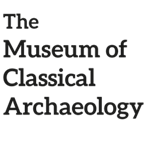 